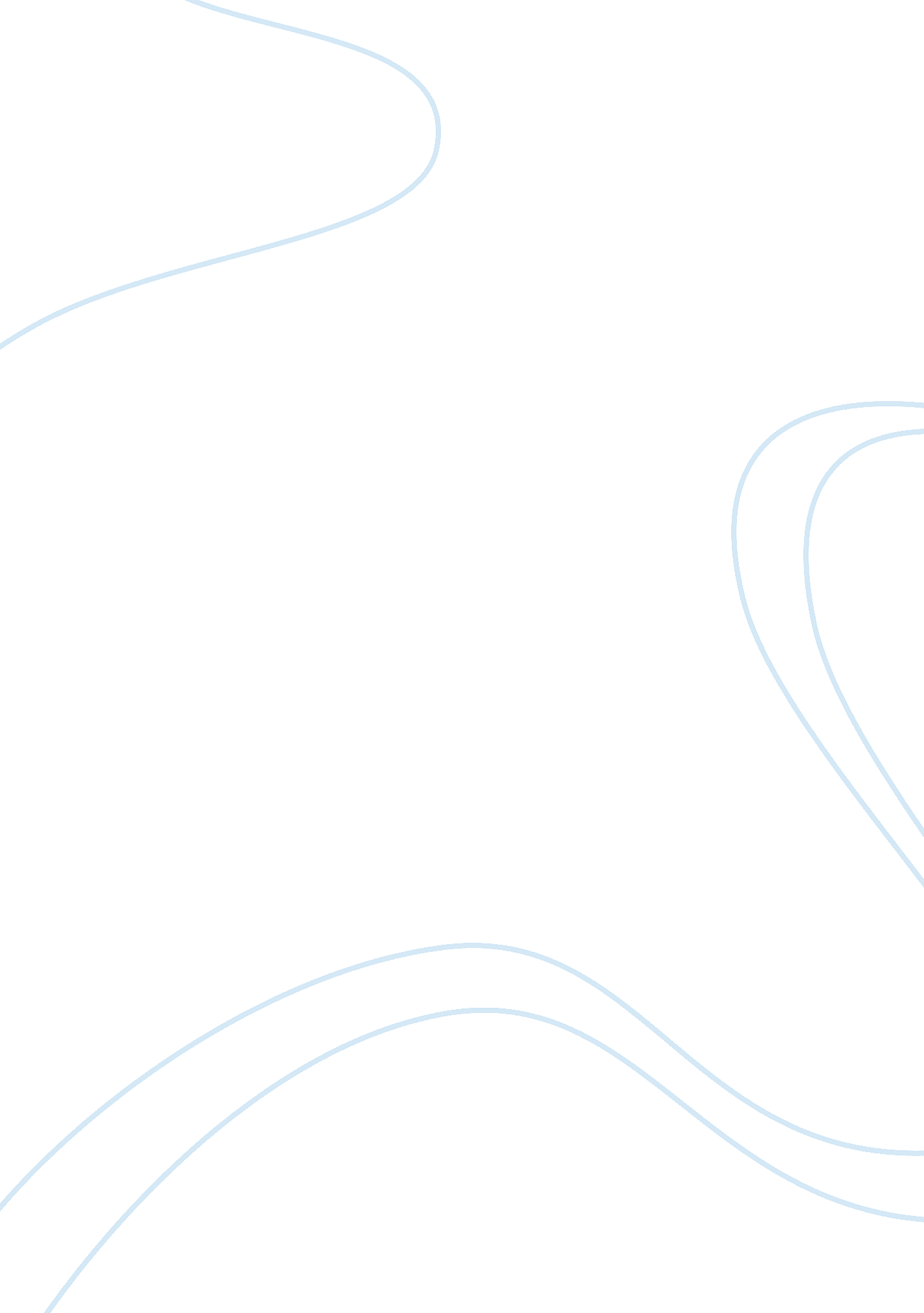 Raja ram mohan roy essay sampleArt & Culture, Renaissance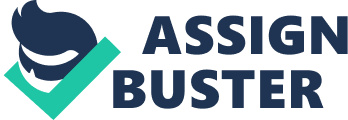 Raja Ram Mohan Roy is considered as the pioneer of modern Indian Renaissance for the remarkable reforms he brought in the 18th century India. Among his efforts, the abolition of the sati-pratha-a practice in which the widow was compelled to sacrifice herself on the funeral pyre of her husband-was the prominent. His efforts were also instrumental in eradicating the purdah system and child marriage. In 1828, Ram Mohan Roy formed the Brahmo Samaj, a group of people, who had no faith in idol-worship and were against the caste restrictions. The title ‘ Raja’ was awarded to him by Mughal emperor Akbar, the second in 1831 when Roy visited England as an ambassador of the King to ensure that Bentick’s regulation of banning the practice of Sati was not overturned. Background 
Raja Ram Mohan Roy was born on 14 August, 1774 to Ramakanta Roy and Tarini Devi in Murshidabad district, West Bengal. His father was a wealthy Brahmin and strictly performed the duties set by the religion. Ram Mohan himself was also devoted to lord Vishnu and in his 14th year, he wanted to become a monk but his mother, Tarini Devi objected to his desire. Though his father Ramakanto was very orthodox but he wanted his son to have higher education and after the basic formal education in Sanskrit and Bengali in the village school, Ram Mohan was sent to Patna to study Persian and Arabic in a madrasa. After that he went to Benares (Kashi) for learning the intricacies of Sanskrit and Hindu scripture, including the Vedas and Upanishads. He learnt English language at the age of 22 years. Father of Renaissance 
Ram Mohan viewed education as a medium to implement the social reforms. So, in 1815, Ram Mohan came to Calcutta and the very next year, started an English College by putting his own savings. He was well aware that the students should learn the English language and scientific subjects and that’s why he criticized the government’s policy of opening only Sanskrit schools. According to him, Indians would lag behind if they do not get to study modern subjects like Mathematics, Geography and Latin. 